AGJENDATAKIM KONSULTUES ME PRINDËR, NXËNËS DHE MËSUES PËR TË NDIHMUAR NË AKTIVIZIMIN QYTETAR NDAJ EKSTREMIZMIT TË DHUNSHËM11 TETOR 2018, ORA 12:00GJIMNAZI “KOSTANDIN KRISTOFORIDHI” ELBASAN11:45– 12:00              Rregjistrimi i pjesëmarrësve12:00 –13:00              Koncepti i shkollës qendër komunitare dhe realizimi i aktiviteteve për                                     të   ndërgjegjësuar për ekstremizimin e dhunshëm. 13:00 –13:30              Si të dallojmë nxënësit që mund të jenë pre e fenomenit, për ti ardhur                                    atyre më mirë në ndihmë.13:30–14:00              Punë në grupe: Realizimi i një pyetësori me përfaqësues nga bordi                                    nxënësve, prindërve dhe mësuesve për Shkollën qendër Komunitare.14:30–15:00              Punë në grupe: Realizimi i planit me aktivitete për gjithë vitin                                   akademik. Si të hartojmë plane të sukseshme dhe si ti menaxhojmë?15:10–15:30             Bashkëpunimi si celës i susksesit për të ndërgjegjësuar rreth                                   ekstremizmit të dhunshëm.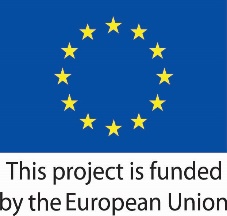 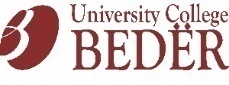 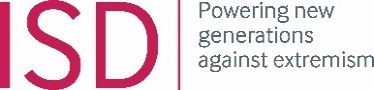 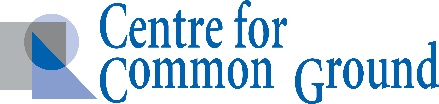 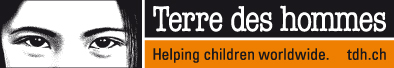 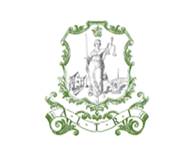 